BIODATA MAHASISWA 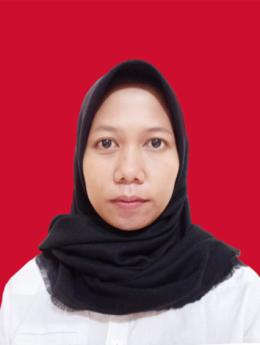 IDENTITAS DIRINama 			: Lely ChumairahNPM			: 171434084Tempat/T. Lahir		: Lubuk Pakam, 20 Juli 1999Jenis Kelamin 		: PerempuanAgama			: IslamStatus			: Belum MenikahPekerjaan			: Anak Ke			: 1 Dari 3 BersaudaraAlamat	:	Jln. Bakti 1 Desa Sekip, Lubuk PakamNo.Telp/Hp		: 081534277144Dosen Pembimbing	: Nurmairina, S.PdI., M.Pd			  Judul Skripsi	:	Pengembangan Media Pembelajaran IPS Berbasis Multimedia Interaktif Sebagai Inovasi Pembelajaran SDPENDIDIKAN	SD	: SD Negeri 105358 Lubuk Pakam	SMP	: SMP Negeri 1 Lubuk Pakam	SMA	: SMA Negeri 1 Lubuk PakamORANG TUA	Nama Ayah	: Sugino	Pekerjaan 	: Wiraswasta	Nama Ibu	: Lusiana Barus	Pekerjaan 	: Ibu Rumah TanggaAlamat	:	Jln. Bakti 1 Desa Sekip, Lubuk PakamMedan,   Juni 2024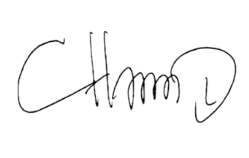 Lely Chumairah